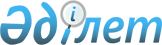 О внесении изменения и дополнений в постановление Правительства Республики Казахстан от 29 декабря 2022 года № 1092 "О Плане законопроектных работ Правительства Республики Казахстан на 2023 год"Постановление Правительства Республики Казахстан от 10 августа 2023 года № 662.
      Правительство Республики Казахстан ПОСТАНОВЛЯЕТ:
      Внести в постановление Правительства Республики Казахстан от 29 декабря 2022 года № 1092 "О Плане законопроектных работ Правительства Республики Казахстан на 2023 год" следующие изменение и дополнения:
      в Плане законопроектных работ Правительства Республики Казахстан на 2023 год, утвержденном указанным постановлением:
      дополнить строками, порядковые номера 17-1 и 17-2, следующего содержания:
      "
      ";
      строку, порядковый номер 25, исключить.
      Настоящее постановление вводится в действие со дня его подписания.
					© 2012. РГП на ПХВ «Институт законодательства и правовой информации Республики Казахстан» Министерства юстиции Республики Казахстан
				
17-1.
Бюджетный кодекс Республики Казахстан
МНЭ
июль
июль
сентябрь
Амрин А.К.
17-2.
О внесении изменений и дополнений в некоторые законодательные акты Республики Казахстан по вопросам совершенствования бюджетного законодательства и признании утратившим силу Закона Республики Казахстан "О концессиях"
МНЭ
июль
июль
сентябрь
Амрин А.К.
      Премьер-Министр Республики Казахстан 

А. Смаилов
